                    В соответствии с Федеральными законами от 21.12.1994 года № 69-ФЗ «О пожарной безопасности», от 06.10.2003 года № 131 – ФЗ «Об общих принципах организации местного самоуправления в Российской Федерации», Законом    Смоленской области  от 28.12.2004 №122-з «О  пожарной  безопасности», Уставом Каменского сельского поселения Кардымовского  района Смоленской области, в связи с началом пожароопасного сезона на территории Смоленской области и в целях исключения возникновения пожаров на подведомственной территории, с последующим переходом огня на лесные массивы, объекты инфраструктуры, Администрация Каменского сельского поселения Кардымовского района Смоленской области                    ПОСТАНОВЛЯЕТ:	                   1.Запретить несанкционированные палы сухой травы, сжигание растительных остатков, мусора на территории Каменского сельского поселения Кардымовского  района Смоленской области на пожароопасный период 2022 года.                 2. Рекомендовать руководителям предприятий, учреждений и организаций независимо от форм собственности:           - организовать профилактическую и агитационно-разъяснительную работу среди работников, учащихся по вопросам соблюдения пожарной безопасности в пожароопасный период 2022 года;          - обеспечить контроль за выполнением противопожарных мероприятий на подведомственных территориях.             3.Руководителям предприятий,   и  организаций   независимо  от форм    собственности,   собственникам  жилых        помещений    частного  сектора  произвести очистку закрепленных территорий от горючих отходов, мусора, сухой растительности.              4. Активизировать работу по распространению плакатов, листовок, памяток на противопожарную тематику, размещать и обновлять наглядную агитацию в местах массового  пребывания людей.                                               5.Рекомендовать лицам, владеющим, пользующимся и (или) распоряжающимся территорией, прилегающей к лесу, обеспечить ее очистку от сухой травянистой растительности, пожнивных остатков, валежника, порубочных остатков, мусора и других горючих материалов на полосе шириной не менее 10 метров от леса либо отделить лес противопожарной минерализованной полосой шириной не менее 0,5 метра или иным противопожарным барьером.              6.Обнародовать настоящее постановление путем размещения на информационных стендах Администрации Каменского  сельского поселения Кардымовского  района Смоленской области.              7. Контроль исполнения настоящего постановления оставляю за собой.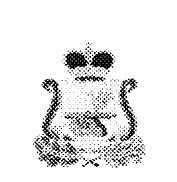 АДМИНИСТРАЦИЯ КАМЕНСКОГО СЕЛЬСКОГО ПОСЕЛЕНИЯКАРДЫМОВСКОГО РАЙОНА СМОЛЕНСКОЙ ОБЛАСТИПОСТАНОВЛЕНИЕот   05.05.2022                          № 53О запрете несанкционированного пала сухой травы и сжигание мусора на территории Каменского сельского поселения Кардымовского района Смоленской областиГлава муниципального образования Каменского сельского поселения Кардымовского района Смоленской области                                         В.П.Шевелева